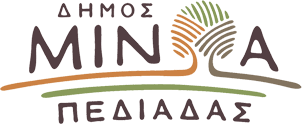 Αρκαλοχώρι, 13/ 01 /2023Προς: ΜΜΕΔΕΛΤΙΟ ΤΥΠΟΥΟρισμός νέων Αντιδημάρχων στο Δήμο Μινώα Πεδιάδας:  Με απόφαση του Δημάρχου Μ. Φραγκάκη ------------------------------------     Πέντε νέοι αντιδήμαρχοι με διάρκεια θητείας έως τις 31/12/2023, ορίστηκαν στο Δήμο Μινώα Πεδιάδας, σήμερα Παρασκευή 13 Ιανουαρίου 2023, με σχετική απόφαση του Δημάρχου κ. Εμμανουήλ Φραγκάκη, αφού η θητεία των προηγούμενων Αντιδημάρχων έληξε. Ειδικότερα, σύμφωνα με την υπ' αριθμ. 87 / 2023 απόφαση Δημάρχου, καθήκοντα Αντιδημάρχου αναλαμβάνουν οι δημοτικοί σύμβουλοι: α) Αραβιάκης Κωνσταντίνος β) Δρακάκης Ιωάννης, γ) Μερκουλίδης Γεώργιος, δ) Μουρτζάκης Μιχαήλ, ε) Χατζάκη – Φραγκάκη Ευαγγελία οι οποίοι αναλαμβάνουν τις εξής αρμοδιότητες:ΑΡΑΒΙΑΚΗΣ ΚΩΝΣΤΑΝΤΙΝΟΣ: Αντιδήμαρχος Οικονομικών &Τεχνικών Υπηρεσιών ΔΡΑΚΑΚΗΣ ΙΩΑΝΝΗΣ: Αντιδήμαρχος Διοικητικών & Πολεοδομικών Θεμάτων και Πολιτικής Προστασίας  ΜΕΡΚΟΥΛΙΔΗΣ ΓΕΩΡΓΙΟΣ: Αντιδήμαρχος Καθαριότητας, Περιβάλλοντος Πρασίνου & Οδοποιίας ΜΟΥΡΤΖΑΚΗΣ ΜΙΧΑΗΛ: Αντιδήμαρχος Άρδευσης &Τοπικής Οικονομικής Ανάπτυξης ΧΑΤΖΑΚΗ-ΦΡΑΓΚΑΚΗ ΕΥΑΓΓΕΛΙΑ: Αντιδήμαρχος Κοινωνικής Προστασίας, Παιδείας & Προσχολικής Αγωγής 